Author QueriesAuthors of the paper:Giuseppe Del Prete, Daniele Gallo, Carmine Landi, Mario LuisoThe photo is out of focus. Provide a better image
Ans	A new photo is provided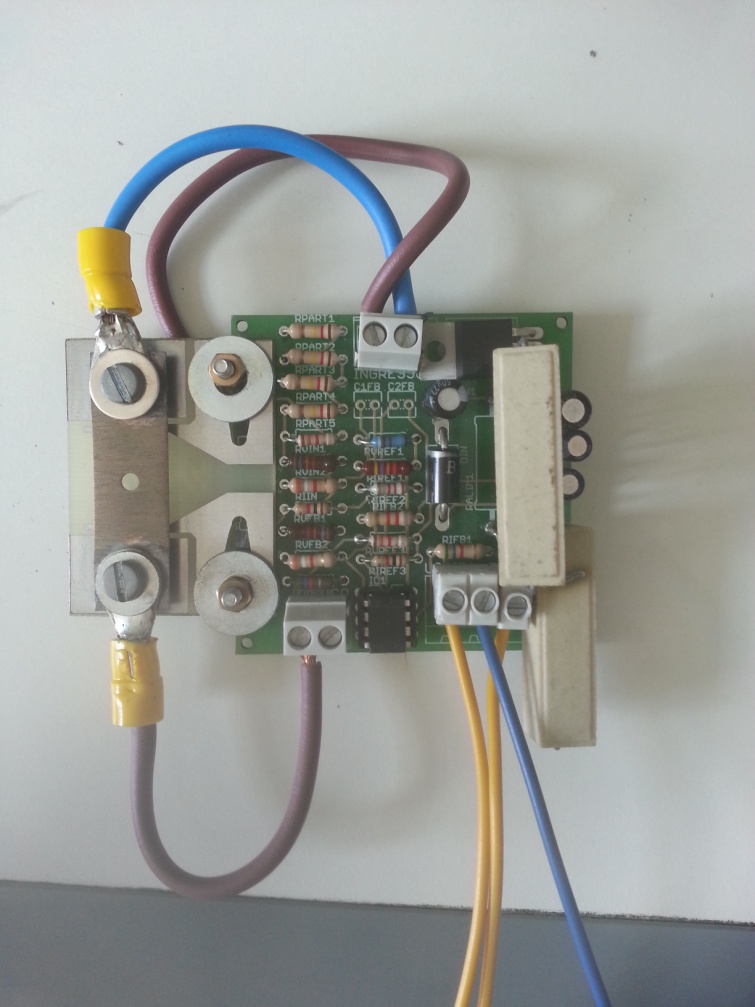 The photo is out of focus. Provide a better image
Ans	A new photo is provided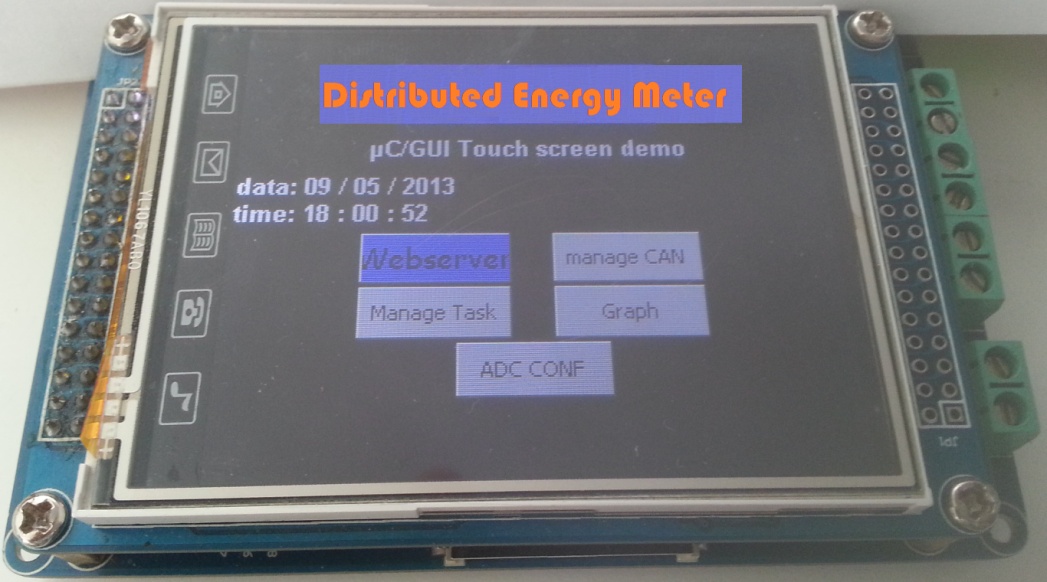 The photo is out of focus. Provide a better image
Ans	A new photo is provided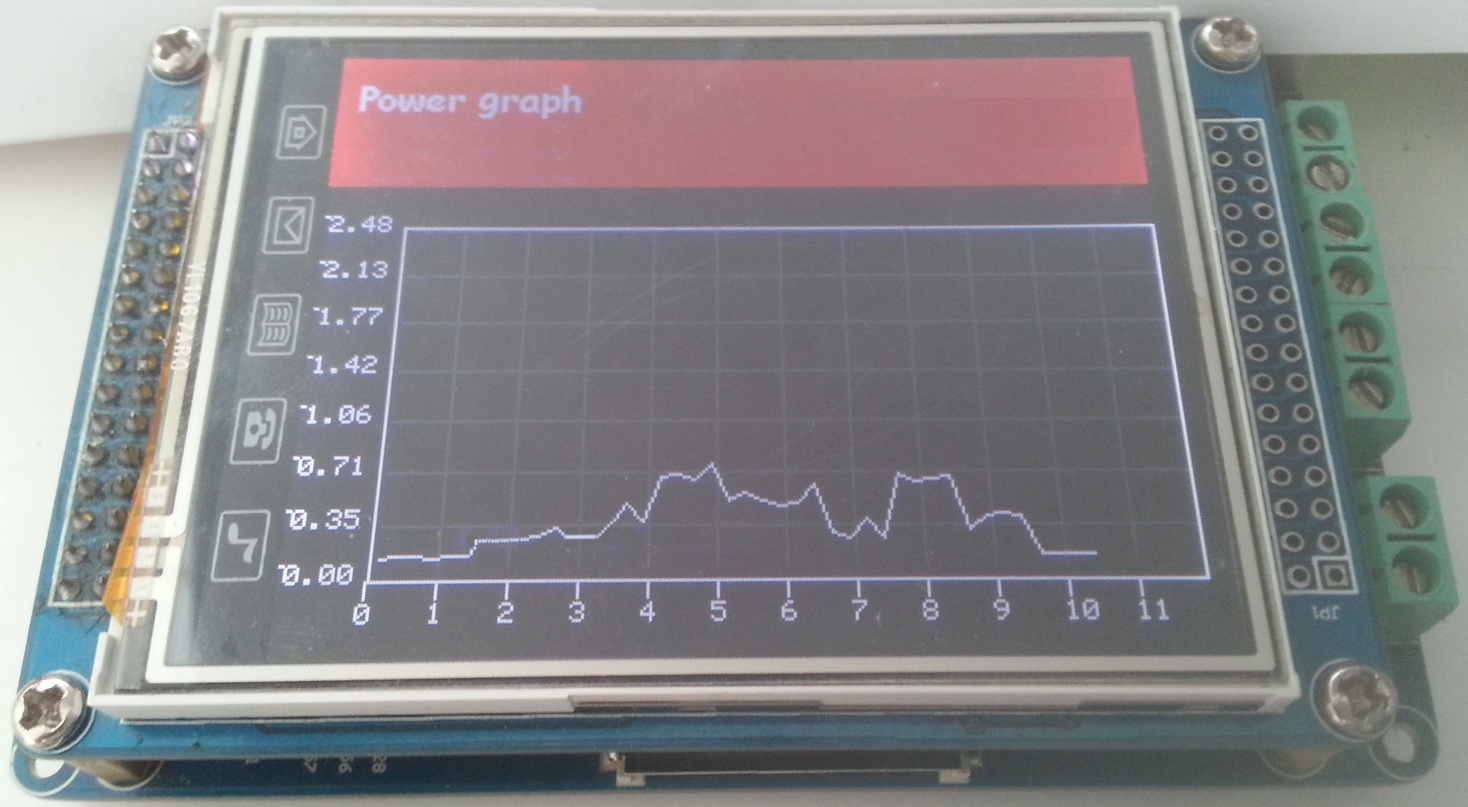  Provide a higher resolution image. The text is hard to readAns	The original image had poor resolution, so a new image is provided.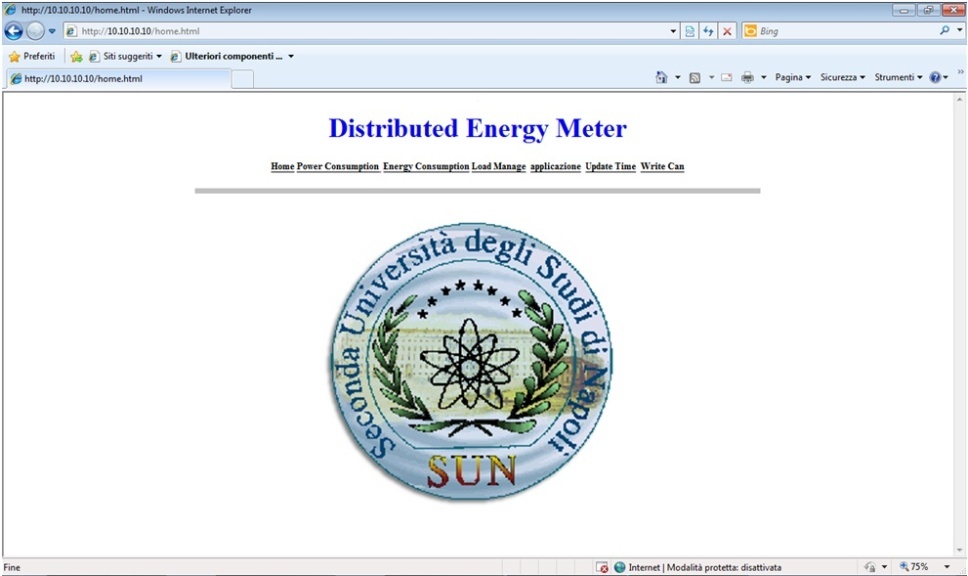 Provide a higher resolution image. The text is hard to read	Ans	A new image is provided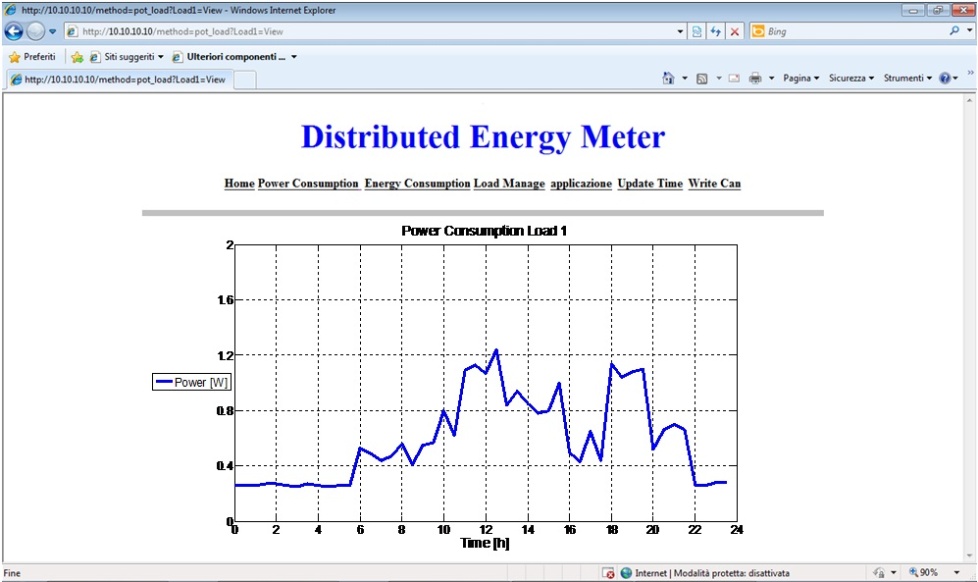 Add bigger text labels on the axes. The current font size is too small	Ans	A new image is providedAdd bigger text labels on the axes. The current font size is too small	Ans	A new image is providedAdd bigger text labels on the axes. The current font size is too small	Ans	A new image is providedAdd bigger text labels on the axes. The current font size is too small	Ans	A new image is providedCheck and confirm the highlighted text substitution	Ans	The text substitution is correctCheck and confirm the highlighted text substitution	Ans	The text substitution is correctCheck and confirm the highlighted text substitution	Ans	The text substitution is correctProvide city of publication and ISBN for the reference [1]Ans	The correct reference is:[1]	T. Flick, J. Morehouse, “Securing the smart grid: next generation power grid security”, 2011 Elsevier Inc., Burlington, MA, USA, ISBN 978-1-59749-570-7Provide the conference name, year and pages for the reference [7]	Ans	The correct reference is:[7]	Serra, H. ; Correia, J. ; Gano, A.J. ; de Campos, A.M. ; Teixeira, I.; “Domestic power consumption measurement and automatic home appliance detection”, Intelligent Signal Processing, 2005 IEEE International Workshop on, University of Algarve, Portugal, 1-3 September 2005, Publication Year: 2005 , Page(s): 128	- 132Provide the number of pages for the reference [9]	Ans	The correct reference is:[9]	Gallo D., Landi C., Luiso M., Fiorucci E., Bucci G., Ciancetta F., “Realization and Characterization of an Electronic Instrument Transducer for MV Networks with Fiber Optic Insulation”, WSEAS TRANSACTIONS ON POWER SYSTEMS, ISSN: 1790-5060, E-ISSN: 2224-350X, Issue 1, Volume 8, January 2013, pp. 45-56Provide the first name initials of all the authors and the place and country of the conference for the reference [11]	Ans	The correct reference is:[11]	Moraes, F. ; Amory, A. ; Calazans, N. ; Bezerra, E. ; Petrini, J.; “Using the CAN protocol and reconfigurable computing technology for Web-based smart house automation”, Integrated Circuits and Systems Design, 2001, 14th Symposium on, 10-1 5 September 2001 - Pirenopolis, Brazil, Publication Year: 2001 , Page(s): 38 - 43Provide editorial information or an internet address for the reference [16]	Ans	The correct reference is:[16]	IEEE Recommended Practice for Monitoring Electric Power Quality, IEEE Std 1159-2009 (Revision of IEEE Std 1159-1995), Publication Year: 2009 , Page(s): c1 – 81, E-ISBN :978-0-7381-5939-3, Print ISBN: 978-0-7381-5940-9